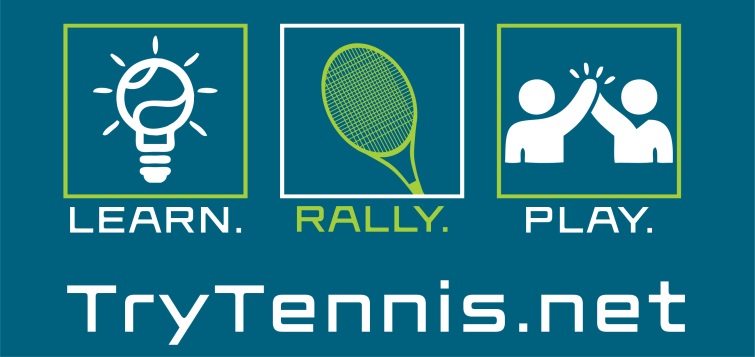 Try Tennis Curriculum“Try Tennis” is a program created to introduce adults to the sport of tennis in a fun, social environment. Players will participate in a wide range of fun drills, games, and supervised play. The focus of the curriculum is to get participants playing as quickly as possible while not dwelling on precise technique. Your job as the instructor is to keep participants engaged and motivated throughout the process. Please use the curriculum guide below as an outline for your Try Tennis Program. REMINDER: Some players may develop more quickly than others. Use your discretion when it comes to ball color and feel free to keep players on the 60 foot court if they have not quite caught on, yet.  Overview of ClassesAll classes will be an hour and a half with two different sections. Part 1 of each class will be instruction based (approx. 45 mins). Part 2 of the class will be “supervised play” to put newly learned skills into action (approx. 45 minutes). At the conclusion of every class give your students some type of homework or something they can work on throughout the week leading up to the next class. Class 1: Groundstroke Introduction
 
Class 2: Groundstroke continuation and Serve IntroductionClass 3: Review Groundstrokes and ServeClass 4: Full court review and VolleysClass 5: Tying it all together and Scoring OverviewClass 6: Supervised Round Robin/Tournament (This should be FUN; not too competitive. You should include: Food, Drink, & Music.)Class 1

Equipment Needed: Orange Low Compression Balls, all activities done from service line and inGoal of Lesson: Assess ability level of participants and introduce the forehand and backhandBreakdown of Class 1Instruction (45 mins- 1 hour)Welcome Group and explain format of lessonsWarm-up and skill assessmentExplanation and Introduction of ForehandInteractive Forehand Drills (correct feeding is crucial/teach them how)Explanation and Introduction of BackhandsInteractive Backhand DrillsGame Play (30- 45 mins)For class 1 all play will be done from the service line and using orange ballsLive ball games with modifications to allow players to have success.Modifications include (number of bounces, how many players per team, tossing/throwing instead of hitting, etc.)NOTES: Emphasize moving & tracking. These are the most important skills needed to rally. Also, mention the importance of them trying to practice some at home or possibly meet up with someone in class. The more they practice the easier it will be for them to progress. Class 2Equipment Needed: Orange Low Compression Balls, all activities done from 60’ and inGoal of Lesson:  Continue to work on groundstrokes and introduce serveBreakdown of Class 2Instruction (45 mins- 1 hour)Warm-up (ball skills)Review/Explanation of Forehand and BackhandInteractive Forehand drillsInteractive Backhand drillsDrills combining forehand and backhandIntroduction/Explanation of Serve Serving drills (from service line or 60’ foot)Game Play (30-45 mins) All games will use orange ball and be played from 60’ or closerUse a combination of games that will allow players to use both forehand and backhand.Allow students 1-2 chances to put the ball in play with a feed to get used to starting the pointNOTES: Spend a big chunk of time on the serve. Players need to be able to get the ball in play ASAP to start a point. The serve along with the return are the two most important shots in tennis. Be creative as the serve can be a boring stroke to teach!Class 3Equipment Needed: Green dot balls, full courtGoal of Lesson:  Continue to work on groundstrokes and serveBreakdown of Class 3Instruction (45 mins- 1 hour)Warm-up (ball skills)Review/Explanation of Serve Serving drills Review/Explanation of Forehand and BackhandInteractive Forehand drills w/ rallying (quicker than pervious lessons)Interactive Backhand drills w/ rallying (quicker than previous lessons)Drills combining forehand and backhand w/ rallying Game Play (30-45 mins) All games will use green ball and be played using full court (Make sure to explain the difference in balls bounce and stress movement & position)Use a combination of games that will allow players to use both forehand and backhand.Allow students 1-2 chances to put the ball in play with a feed to get used to starting the pointNOTES: If players aren’t ready to do drills with the green ball, feel free to use orange or modify however you see fit. Class 4Equipment Needed: Green dot balls for games, yellow balls for drills, full courtGoal of Lesson:  Full court review, introduction of volleys, and yellow ballBreakdown of Class 4Instruction (45 mins- 1 hour)Warm-up (ball skills) By Class 4, participants should be able to rally some, possibly warm up and rally with orange ball before going back to green.Drills combining forehand and backhand w/ rallying Review/Explanation of Serve Serving drillsIntroduction and explanation of volleysForehand and Backhand Volley Drills Game Play (30-45 mins) All games will use green ball and be played using full courtIntroduce doubles formation and play points out of this formationAllow students 1-2 chances to put the ball in play with a feed to get used to starting the pointClass 5Equipment Needed: Yellow ball, full courtGoal of Lesson:  Full court review + volleys, scoring introduction, and intro to yellow ballBreakdown of Class 5Instruction (30-45 mins)Warm-up (ball skills)Scoring Introduction, overview or rules, and match play guidelinesDrills covering full court playServing drillsGame Play (45 mins-1 hour) All games will use yellow ball and be played using full court(If players are still struggling you can use green or orange ball)Have players play mini matches to review scoring and rulesMini matches can still use modified formats if necessaryPlay both singles and doublesNOTES for next week (WEEK 6): Their last class will be the round-robin tournament. Feel free to set this up depending on how much they have progressed. You can get creative and do different color balls & courts while incorporating a team format. Try to have both singles and doubles options. Again, it should be FUN and not super competitive. We encourage you to invite representatives from your Community Tennis Association to talk about future programming in your local area.